Главное управление МЧС России по Республике БашкортостанБУДЬТЕ ОСТОРОЖНЫ С ОГНЕМ НА ПРИРОДЕ!ПРАВИЛА РАЗВЕДЕНИЯ КОСТРА В ЛЕСУ:Дети не должны разводить костер одни, без взрослых.Рядом с костром не должно быть предметов, которые могут загореться.3. Нельзя разводить костер под деревьями.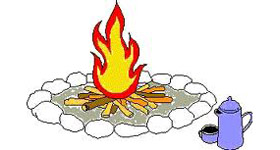 Костер лучше разводить на старом кострище. Если его нет, то лопатой надо снять дерн и разводить костер в образовавшейся ямке.Обязательно наблюдайте за горящим костром!Уходя, надо погасить костер: залить водой или засыпать песком, а снятый дерн положить на место.Убедительная просьба к родителям: не оставляйте детей без присмотра у костра, чтобы детская шалость не превратилась в «большой пожар». Ведь дети всегда хотят подбросить «ещё одну веточку», забывая об осторожности! Не допускайте их игр с огнем! Проводите с ними разъяснительные беседы, о том, что спички не игрушка, что нельзя бросать в костер незнакомые предметы, аэрозольные упаковки, объясните им, что от их правильного поведения порой зависит их собственная жизнь.ОСНОВНЫЕ ПРИЧИНЫ ВОЗНИКНОВЕНИЯ ПОЖАРА на природе:1. Брошена горящая спичка, окурок;2. Люди разводили костер в местах с подсохшей травой, под кронами деревьев;3. Люди выжигали траву на лесных полянах, прогалинах или на поле около леса;4. Осколок стекла, брошенного на солнечном месте, сфокусировал солнечные лучи как зажигательная линза;5. Хозяйственные работы в лесу (корчевка взрывами, сжигание мусора, строительство дорог) велись людьми с нарушениями правил техника безопасности.ЕСЛИ ВЫ ОКАЗАЛИСЬ ВБЛИЗИ ПОЖАРА В ЛЕСУ, ТО:выходите на дорогу, просеку или к берегу реки; выходите из зоны быстро, перпендикулярно направлению движения огня; выйдя на открытое пространство дышите воздухом возле земли - там он менее задымлен, рот и нос при этом прикройте ватно-марлевой повязкой или мокрой тряпкой, платком; если нет открытых участков, выходите по участку лиственного леса, в отличие от хвойного он возгорается не сразу и горит слабее; если невозможно уйти от пожара, войдите в воду или накройтесь мокрой одеждой; когда будете в безопасности, сообщите о пожаре по телефону 112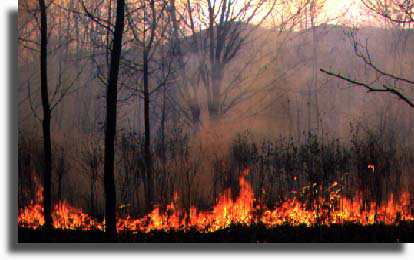 